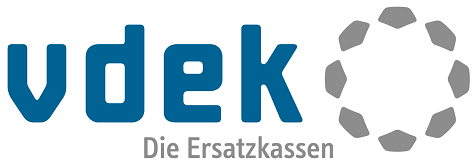 Verband der Ersatzkassen e.V. (vdek)per E-Mail an: service301@vdek.com(oder per Telefax an: 030 / 26931 - 2900, z. H. Herr Koll)Anmeldung für den elektronischen Datenaustauschnach § 301 Abs. 1 SGB V (Krankenhäuser) bzw.nach § 120 Abs. 3 SGB V (Direktabrechner)Absender:Betroffene Leistungsbereiche bitte ankreuzen:Hiermit wird die Richtigkeit der Angaben bestätigt:Die Beauftragung eines externen Dienstleisters kann ausschließlich durch den Leistungserbringer selbst erfolgen, nicht durch den Dienstleister.Für Rückfragen steht Ihnen beim vdek Herr Koll telefonisch (030 / 26931 - 1830) oder per Email (service301@vdek.com) zur Verfügung.Anmeldung für den Datenaustausch nach § 301 Abs. 1 SGB VWelches Abrechnungssystem / Krankenhaus-Informationssystem wird verwendet?Welches System/Protokoll wird zur Datenübertragung verwendet?Bei welchem Trust Center wurde der öffentliche kryptografische Schlüssel zertifiziert?Wurde ein ver- und entschlüsselungsberechtigtes Rechenzentrum mit dem Versand, dem Empfang und der Verarbeitung der Daten beauftragt?**) gemäß Anl. 4, Kap. 9 der §301-Vereinbarung kann die Datenübermittlung für einen Leistungsbereich   vollständig an ein ver- und entschlüsselungsberechtigtes Rechenzentrum übertragen werden.Erfolgt auch die Zahlungsabwicklung durch das beauftragte Rechenzentrum?AnsprechpartnerBitte benennen Sie mindestens einen Ansprechpartner für inhaltliche Rückfragen zu den Abrechnungsdaten (z.B. Patientenverwaltung oder Controlling) und einen Ansprechpartner für technische Rückfragen (z.B. IT oder IT-Dienstleister). Der durchführende Ansprechpartner der IT erhält die Parameter- und Zugangsdaten direkt von der Datenannahmestelle T-Systems.Name der Einrichtung:Institutionskennzeichen:Straße:PLZ, Ort:Telefon:Stationäre BehandlungAmbulantes Operierennach § 115bAmbulante spezialfachärztliche Versorgung (ASV) nach § 116bAmbulante Behandlungnach § 116b Abs. 8 (alt)Hochschulambulanz nach § 117 Abs. 1Psych. Universitätsinsititut nach § 117 Abs. 2Psychoth. Ausbildungsstätte nach § 117 Abs. 3Psychiatrische Institutsambulanz nach § 118 Abs. 1 - 2Psychosomat. Institutsambulanz nach § 118 Abs. 3Sozialpädiatrisches Zentrum nach § 119Med. Behandlungszentrum nach § 119cKinderspezialambulanz nach § 120 Abs. 1aOrt, DatumUnterzeichner / UnterschriftAbrechnungssystem:Hersteller:DFÜ-System:DFÜ-System:Hersteller:Hersteller:Hersteller:Übertragungsprotokoll: FTAM over IP FTAM over IP SFTP SMTP (E-Mail)Trust Center: ITSG DKTIG DRV Bund ja, Rechenzentrum Bezeichnung:Institutionskennzeichen des RZ:Datenversand / -empfang ab Stichtag: nein ja neinVerantwortlicher Ansprechpartner (Verwaltung / Organisation):Verantwortlicher Ansprechpartner (Verwaltung / Organisation):Name: E-Mail: Telefon: Telefax: Vertreter Verwaltung / Organisation:Vertreter Verwaltung / Organisation:Name: E-Mail: Telefon: Telefax: Durchführender Ansprechpartner (IT):Durchführender Ansprechpartner (IT):Name: E-Mail: Telefon: Telefax: Vertreter IT:Vertreter IT:Name: E-Mail: Telefon: Telefax: 